MEGRENDELŐ:Apátistvánfalva Szlovén Kisebbségi Települési Önkormányzat9982 Apátistvánfalva, Fő út 143.TERVEZŐK:Generáltervező:POMSÁR ÉS TÁRSAI ÉPÍTÉSZ IRODA KFT.1065 Budapest, Nagymező utca 25. Tel: (1) 331 8494Településrendezés: Pomsár és Társai Építész Iroda kft.Pomsár András okl. építészmérnö k TT-1-01-1734/06Honfi Nikoletta okl. építészmérnökKörnyezetrendezés , kert·és táj!!Pd zé :f.\Drobniés Morvay kft. 7:;Drobni Mária okl. táj-, és kertépítész mérnök K-1 01-5106/05 ; TK-1 01-5106/12KözlekedésWettstein Miklós oki közlekedési-építőmérnö k K-11/o1J317fKözművek:Kováts János okl. építőmérnök Mk.sz. 01-2448 M-f-t;f(?Hazai András okl. építőmérnök Mk.sz. 01-2447Örökségvédelmi  hatástanulmány:Archeosztráda Kft. 1119 Budapest, Etele út 59-61.drTorma István régész 452/1964(ELTE-BTK)Szakértői eng. szám: 2.2.2/19/2002.Sz-20/2002.(NKÖM))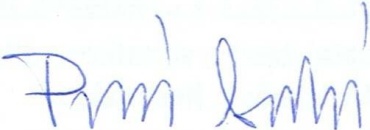 Pomsár András felelős tervező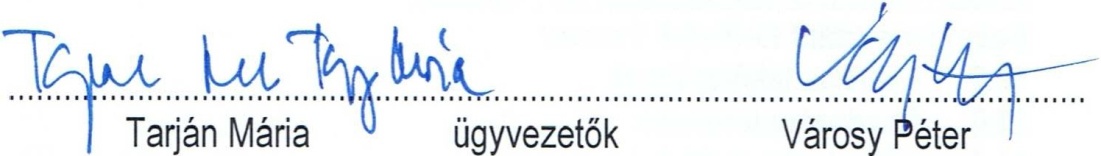 TARTALOMJEGYZÉKCímlap	Elılap – tervezık felsorolásaTartalomjegyzékSZABÁLYOZÁSI TERV - MŐLEÍRÁS:ELİZMÉNYEKA SZABÁLYOZÁSI TERV FELÉPÍTÉSEA SZABÁLYOZÁS ALAPELVEIII.RENDELET (Apátistvánfalva község Önkormányzata Képviselı testületének....../......... sz. rendelete a Helyi Építési Szabályzatról): 				8I. Fejezet:	Általános elıírások							81.§      	A rendelet hatálya						82.§     	 Engedélyhez kötött munkák				9II. Fejezet:	Területfelhasználás3.§     	Közigazgatási határ bel- és külterület			104.§     	Területfelhasználási egységek				10III. Fejezet: 	Általános területfelhasználási követelmények				115.§    	A föld védelme   						11	
6.§    	A levegı védelme						127.§    	A felszíni és felszín alatti vizek védelme			128.§    	Zaj és rezgésvédelem					139.§   	Táj és természetvédelem					1310.§ 	Hulladékgazdálkodás, -ártalmatlanítás			1411.§ 	Közmővek							14IV. Fejezet:	A telekalakítás és a létesítmények elhelyezésének általánosérvényő  elıírásai							1612.§	Telekalakítás	1613.§	Építmények elhelyezésére vonatkozó általános előírások	1614.§	Építmények kialakítására vonatkozó általános előírások	1715.§	Közterületek kialakítása, használata	1916.§	Védőterületek	1917.§	Reklámok, hirdetőtáblák	2018.§	Kerítések	20V. Fejezet: 	Építési övezetek, övezetek egyedi elıírásai				21Beépítésre szánt területek övezetei19.§	Falusias lakóterületek	2120.§	Gazdasági területek		2321.§	Különleges területek						24Beépítésre nem szánt területek övezetei22.§	Közlekedési területek	2623.§	Zöldfelületek							27	24.§	Erdőterületek	28	25.§	Mezőgazdasági területek					28	26.§	Vízgazdálkodási terület					30VI. Fejezet:     	Értékvédelem								3127.§	Mővi értékvédelem						3128.§	A település természeti- és táji értékei	32VII. Fejezet:      Egyes sajátos jogintézmények követelményrendszere		33		29.§          Egyes sajátos jogintézmények követelményrendszere		33VIII. Fejezet:    Záró rendelkezések							3430.§	  Alkalmazási és záró rendelkezések				34FÜGGELÉKsz. függelék: kapcsolódó jogszabályoksz. függelék: Mővi értékvédelemOrszágos védelem alatt álló építmények Műemléki környezetbe tartozó területekRégészeti lelőhelyekHelyi védelemre javasolt építményekHelyi településszerkezeti védelemsz. függelék: Természeti, táji értékekOrszágos védelem alatt álló területekTájképi területekHelyi védelem alatt álló területeksz. függelék: Utak minta-keresztszelvényeiMelléklet:TERVLAPOKSZ-1 – SZ-11 Apátistvánfalva község Szabályozási Terve	m=1:2000Szabályozási terv – mőleírásElőzményekApátistvánfalva Településszerkezeti Terve, jelen Helyi Építési Szabályzata és a hozzá tartozó Szabályozási- Terv együtt került kidolgozásra.A Szabályozási Terv döntései – számos törvény és rendelet mellett – a következő fő alappilléreken nyugszianak:Építési törvény – 1997. évi LXXVIII. tv. OTÉK-253/1997. (XII. 20.) kormányrendeletOrszágos Területrendezési Terv – 2003. ébi XXVI. tv.Nemzeti Fejlesztési Terv – 2003. DecemberVas Megye Területrendezési Terve – Egyeztetési anyag, 2004A SZABÁLYOZÁSI TERVFELÉPÍTÉSEA terv a következő dokumentumokból áll:	Szabályozási Terv – Műleírás	Helyi Építési Szabályzat – önkormányzati rendelet	Mellékletek (tartalomjegyzék szerint)	Függelék (tartalomjegyzék szerint)Az alaptérképeket 1:10000 és 1:2000-es léptékben a Vas megyei Földhivatal bocsátotta rendelkezésünkre, ezek szkenneléssel kerültek digitalis feldolgozásra. A Szabályoási Tervek AutoCAD programmal készültek.A SZABÁLYOZÁS ALAPELVEIApátistvánfalva legyen olyan kellemes, vonzó település, amelykulturális rendezvényeivel, hagoymányőrzésével, épített és táji értékeivel vonzza a pihenni és kirándulni vágyókatnem új típusú beépítésekkel, hanem meglévő település-karakterének és építészeti értékeinek megőrzésével fejleszti tovább a falu területétmunkalehetőség tekintetében elsősorban a környék foglalkoztatási lehetőségeire, valamint a turizmusra építkiegyensúlyozottan fejlődő, a fenntarthatóság és minőség elvein nyugvó, versenyképes település, ahol alakuljanak ki a Vendvidék szépségéhez méltó környezetkímélő (öko)turizmus, falusi és természetjáró turizmus feltételei.lakossága számára hosszú távon is tiszta, rendezett, élhető lakó- és munkakörnyezetet biztosítE célok megvalósításához nyújt segítséget a szabályzat a következő főbb részletekkel:lakóterületek, utak szabályozásaépítmények kialakításának feltételeiaz épített és a táji értékek védelmeE szempontok követése jelenti a Szabályozási Terv vezérfonalát, és ennek érdekében kerül megalkotásra a korszerű jogszabályi környezet.ENGEDÉLYEZÉSI ELJÁRÁSAz engedélyköteles munkák körét és az engedélyezési terv tartalmát bizonyos esetekben (csúszásveszély, vízerózió) bővítettük.TERÜLETFELHASZNÁLÁSLAKÓTERÜLETEKA község belterülete döntően falusias lakóterület, melynek építési övezetei az új beépítésű területeken és a külterületi lakóterületeken is érvényesek lesznek. A lakóterület fejlesztési szándékok a község területén – a településszerkezetnek megfelelően – szétszórtan találhatók.A település központja a templom környéke. Bár az adminisztratív központ (községháza) a Balázsfalvi településrész felé vezető út mellett található, a művelődési ház, iskola, egészségház, a posta üzletek, vendéglátás egy része már most is a templom köré szerveződnek. Ez a terület kisebb telkeivel, sűrűbb beépítésével jelenleg is érzékelhetővé teszi a falu központját. Az eredendően szórvány településszerkezet másik két sűrűsödési pontja a 7457 j. Apátistvánfalva – Máriaújfalu összekötő út mentén, illetve az ettől délre eső domboldalon található (utóbbi az egykori Újbalázsfalva).GAZDASÁGI TERÜLETEKKereskedelmi / szolgáltató / gazdasági területek	A község területén cask a már meglévő bútorüzem területét soroltuk e kategóriába.Mezőgazdasági üzemi területek:	Mivel a magángazdaságok fejlesztései birtokközpontok létesítésével megoldhatók, ám a birtokszerkezet még változik, ezért ilyen területeket nem jelöltünk ki.KÜLÖNLEGES TERÜLETEK:A sportpálya melletti területen (Ksp) annak bővítése és a kapcsolódó épületek, szabadidős szolgáltatások elhelyezése oldható meg hosszabb távon.	A temető területét (Kte) javasoljuk helyi védelem alá helyezni.A volt úttörőtábor területe turisztikai-rekreációs területté (Kre) változik, biztosítva a funkció továbbélésének lehetőségét.	A bemutatásra szánt talajszelvény területe is különleges besorolást kap (Kt).ZÖLDTERÜLET-KÖZPARK	A község zöldterületekben gazdag, ezek jó részének állapotát azonban javítani kell. Azokban az utcákban, amelyek szélessége ezt lehetővé teszi, legalább egy oldalon fasorokat kell ültetni. A meglévő foghíjas fasorokat ki kell egészíteni. Közpark (Zkp) a világháborús emlékmű környéke. A Szabályozási Terv bizonyos telkeken ültetési kötelezettséget jelöl.ERDŐTERÜLET	A község külterületének nagy része enterület, mivel a teljes közterület az Írségi Nemzeti Park része, az erdők védelmi (védett) erdők.MEZŐGAZDASÁGI TERÜLET	A Nemzeti Park és egyúttal az “Írség-Vendvidék Kiemelten Fontos Érzékeny Természeti Terület” területére eső szántók, a gyepek és legelők korlátozott használatú mezőgazdasági területek (Mák-1) környezetkímélő gazdálkodás folytatható rajtuk, növényvédő szerek felhasználása cask a hatályos jogszabályok betartásával lehetséges. A fokozottan védett természeti területekre eső mezőgazdasági területeken (Mák-0) építmény nem helyezhető el.KÖZLEKEDÉSI TERÜLET	A meglévő úthálózat szélesítését cask különösen indokolt esetben, és a megvalósíthatóság reális esélye esetén irányozza elő a szabályozás. Erre elsősorban a közművek elhelyezhetőségének biztosítása miatt van szükség. Az új utcákat az OTÉK előírásai szerint alakítja ki a terv. A turista útvonalakat, gyalogos tanösvényeket, lovastúra útvonalakat táblákkal javasoljuk megjelölni, illetve gally-őrleménnyel szórt úttal kialakítani.VÍZGAZDÁLKODÁSI TERÜLET	A Hársas-patak medre, vízfolyások, árkok tartoznak az övezetbe.ÖVEZETI ELŐÍRÁSOKAz egyes övezetekben alkalmazott előírásokkal azt a célt tűzi maga elé a szabályzat, hogy megakadályozza a túlépítést, fogja vissza a besűrűsödést, segítse elő a hagyományos beépítés a formaelemek alkalmazását és őrizze meg a település sajátos, kettős (utcás és szórvány) szerkezetét.TELEKTERÜLETA lakóterületeken a meglévő utcás, vagy szórvány telekstruktúrához igazodik a három (1500m2, 3000m2 és 6000m2) legkisebb kialakítható teleknagyság. Ugyanezek a kategóriák a fejlesztési területekre is érvényesek.BEÉPÍTÉSI MÓDA szórvány településrészekre általános jellemző szabadonálló beépítési módtól a fejlesztési területeken sem tér el a szabályzat;az utcás részeken a kialakult állapothoz illetve a telekmérethez igazodva oldalhatáron álló, vagy szabadon álló a bépítés módja.BEÉPÍTETTSÉGA beépíthetőségnek több korlátja van. Az utcás beépítésű területeken megengedett legnagyobb beépíté százalék 20%, a szórvány településrészeken 15 ill. 10%, a sportterületen 10%, temetőben 5% a legnagyobb beépítettség. A beépítésre nem szánt területeken (mezőgazdasági terület, erdő, zöldterület) OTÉK szerinti a megengedett beépítettség. Másik korlátot képeznek az egy-egy épület földszinti alapterü- letére vonatkozó négyzetméter határok. Ennek oka, hogy a százalékos számítás nagy telkek esetében egy (elsısorban lakó-) épülettömegre túl nagy méreteket adna, és az így létrejövő épületek méreteikkel erısen elütnének a falusias településképtől. A vidékre jellemző épülettípusok továbbélésének érdekében az építmények méreteit korlátoztuk.Apátistvánfalván - bár kis számban - vannak a Szabályzatban megadottnál kisebb mérető lakótelkek is. Hogy ezek tulajdonosai ne szenvedjenek hátrányt, a meglévő telkekre (különösen, ha beépítettek), némi- leg megengedıbb szabályok vonatkoznak.ÉPÍTMÉNYMAGASSÁGAz alsó határ 3-3,5 méter körül van, kivéve a temetőket, zöldterületeket, mezőgazdasági területeket, ahol alacsonyabb épületeket, terepszintre engedett tetıket is lehet építeni. A felső határ a terep lejtésétıő függ, de nem lépi túl az OTÉK-ban megengedett mértéket. Gazdasági épületek (terménytárolók, istállók, kis- üzemek) esetében a megengedhető legnagyobb építménymagasság a technológiától függő.KÖZMŐVESÍTETTSÉGMivel a szennyvízhálózat kiépítése a terepviszonyok és a védendő szórvány településszerkezet miatt nem gazdaságos, közmőpótló berendezések (zárt szennyvíztároló, egyedi, vagy csoportos szennyvíztisz- tító berendezés) megléte a beépítés feltétele.ZÖLDFELÜLETEKAz előírt legkisebb zöldfelület arányban áll a megengedett legnagyobb beépítettséggel.KÖRNYEZETTERHELÉSA környezetterhelési határértékek tekintetében a lakóterületre a magasabb jogszabályban előírt adatokat kell alkalmazni, ezeket nem ismétli meg a szabályzat.TEREPSZINT ALATTI BEÉPÍTÉSEz azonos, vagy kicsit nagyobb a megengedett beépítettségnél. Temetőben, sportterületen, zöldterületen nem lehet terepszint alatti beépítést kialakítani.VÉDELMI KATEGÓRIÁKA szabályzat kijelöli a műemlék épületek körül a Mőemléki Környezetet, mert a vizuális összkép így kezelhető egységesen.Helyi védelemre több, a térségben is egyedi, csak a településre jellemzı, szépen megőrzött, illetve meg- őrzésre alkalmas épületet javasoltunk, ezek megóvása, bővítése - átépítése a Szabályzatban leírt módon lehetséges. Veszélyeztetett állékonyság esetében a hagyományos beépítési jelleget hően tükrözı újjá- építés kötelező.Bár jelenleg nincs a településen nyilvántartott régészeti lelőhely, szükséges, hogy a Szabályzat tartalmazza az ezekre vonatkozó rendelkezéseket, mivel bármely építkezés felszínre hozhat leleteket.Ugyancsak rendelkezik a szabályzat a vízeróziónak kitett, a mélyfekvéső, illetve csúszásveszély- nek kitett területek beépíthetıségének korlátairól.APÁTISTVÁNFALVA  KÖZSÉG  ÖNKORMÁNYZATA  KÉPVISELŐTESTÜLETÉNEK8/2007. (XII.17.) AKÖKT számú rendeleteA HELYI ÉPÍTÉSI SZABÁLYZATRÓLMódosította: a  13/2014.(V.23.) és a 5/2017.(V.26.)önkormányzati rendeletApátistvánfalva Község Önkormányzatának Képviselı-testülete a helyi önkormányzatokról szóló – több- szörösen módosított - 1990. évi LXV. Tv. (továbbiakban Ötv.) 16. § (1) bekezdésében kapott felhatalma- zás alapján, valamint az épített környezet alakításáról és védelmérıl szóló, többszörösen módosított 1997.évi LXXVIII. Tv. (továbbiakban Étv.) 6. § (3) bekezdés a) pontjában, illetıleg a 7. § (3) bekezdés c) pontjában biztosított hatáskörében eljárva, az Apátistvánfalva Helyi Építési Szabályzatáról szóló alábbi rendeletet alkotja, és hagyja jóvá az annak mellékletét képezı Szabályozási Tervet.	I.FEJEZETÁLTALÁNOS  ELİÍRÁSOK1.§.A rendelet hatályaA rendelet az építés rendjét a helyi sajátosságoknak megfelelıen megállapító és biztosító szabályokat tartalmazza, s együtt alkalmazandó a Helyi Építési Szabályzat mellékletét képezı Szabályozási Ter- vekkel.A rendelet hatálya alá tartozó területeken a vonatkozó egyéb jogszabályok elıírásait az e rendeletben foglalt eltérésekkel együtt kell alkalmazni.Kötelező szabályozási elemek:tervezett szabályozási vonal,a telkek kialakítására vonatkozó méretek (minimális telekterület, minimális szélesség),a beépítési mód,a beépítettség legnagyobb mértéke,a megengedett legkisebb és legnagyobb építménymagassága beépítés közmővesítettségi feltételei,a zöldfelület legkisebb mértéke,építési helyA kötelezı erejő elemek módosítása a szabályozási terv módosítását vonja maga után.A beépített tömbökben az övezetek közötti határvonal a telek mélységének irányába, az övezetekre meghatározott telekméretekre vonatkozó elıírásoknak megfelelıen, telekhatár kiigazítás céljából a terven jelölthöz képest elmozdítható.Irányadó szabályozási elem az azonos övezeti besorolású telkek egymás között már meglévı, vagy irányadó jellel jelölt, javasolt határvonala, mely az övezeti elıírások keretei között megváltoztatható.2.§.Engedélyhez kötött munkák (2) A rendelet hatálya alá tartozó, 14%-nál nagyobb lejtéső területeken, valamint a Szabályozási Terven jelölt, „vízeróziónak kitett” területeken és „vízerózió, vagy belvíz által veszélyeztetett területeken”, az építési engedélykérelmekhez a hatályos magasabb rendő jogszabályokban elıírt tartalmon túl minden esetben talajmechanikai szakvéleményt is csatolni kell.(3) A Szabályozási Terven jelölt, „vízeróziónak kitett” területeken és „vízerózió, vagy belvíz által veszé- lyeztetett területeken” 7%-nál nagyobb lejtés esetén az építési engedély kérelmekhez a hatályos ma- gasabb rendő jogszabályokban és a (2) bekezdésben elıírt tartalmon túl minden esetben vízelvezeté- si és tereprendezési tervet is csatolni kell.II. FEJEZETTERÜLETFELHASZNÁLÁS3.§.Közigazgatási határ, bel- és külterület(1) A település közigazgatási határvonalát a Külterületi Szabályozási Terv rögzíti.(2) A közigazgatási terület bel-és külterületre tagolódik. A belterületi határvonalat az Önkormányzat a Szabályozási Terv szerint állapítja meg.(3) Területet belterületbe vonni a meglévı belterülethez csatlakozóan, ütemezetten, az igénybevételeknek megfelelıen, a jogszabályokban elıírt eljárásoknak megfelelıen lehet.4.§.Terület-felhasználási egységekA Szabályozási Terv által érintett terület beépítési szempontbólbeépítésre szánt (beépített, vagy további beépítésre kijelölt) ésbeépítésre nem szánt területekre tagolódik.Beépítésre szánt területek és ezek építési övezeteiLakóterület (L)falusias lakóterület					 Lf-1, Lf-2, Lf-3Gazdasági területek (G)						Gksz-1kereskedelmi-szolgáltató területKülönleges terület (K)sportolási célú terület					Ksp-1temetı							Kte-1turisztikai-rekreációs terület				Kre-1mővelıdési intézmény elhelyezésére szolgáló terület	Km-1földtani szelvény-bemutató terület			Kf-1Beépítésre nem szánt területekKözlekedési területek (Kö)				Köuutak, utcák, terek  parkolók				PErdőterületek (E)védelmi (védı- és védett) erdık				EvMezıgazdasági területek (M)korlátozott használatú mezıgazdasági területek		Mák-0korlátozott használatú általános mezıgazdasági terület	Mák-1Vízgazdálkodási területek (V)folyóvizek és állóvizek medre, hullámtere és parti sávja	Vközcélú nyílt csatornák árkok, vízjárta területekIII. FEJEZETÁLTALÁNOS TERÜLETFELHASZNÁLÁSI KÖVETELMÉNYEK5.§.A föld védelme	6.§.A levegı védelme7.§.A felszíni és felszín alatti vizek védelme8.§.Zaj- és rezgésvédelem9.§.Táj- és természetvédelem10.§.Hulladékgazdálkodás, -ártalmatlanítás11.§.KözmüvekIV. FEJEZETA TELEKALAKÍTÁS ÉS A LÉTESÍTMÉNYEK ELHELYEZÉSÉNEKÁLTALÁNOS ÉRVÉNYŐ ELİÍRÁSAI12.§.TelekalakításTelek csak abban az esetben alakítható, ha az így létrejövı telkek területe a tömbben és az övezet- ben elıírt minimális telekterületet eléri. Az új telek mérete az övezeti minimumtól geometriai szükség- szerőség miatt legfeljebb –5%-al térhet el.Az övezeti elıírásoknak nem megfelelı kialakult telek és kialakult beépítés esetében:belsı átalakítás végezhetı,homlokzat átalakítás akkor végezhetı, ha a változtatás megfelel jelen rendelet elıírásainak,bıvítés akkor végezhetı, ha a bıvítmény megfelel jelen rendelet elıírásainak, az összes beépített-ség megfelel jelen rendelet elıírásainak,tetıtérbeépítés akkor végezhetı, ha az építménymagasság és az összes beépítettség megfelel je- len rendelet elıírásainak,átépítés, vagy újjáépítés végezhetı, ha a létrejövı helyzet jobban megfelel jelen rendelet elıírásai- nak, mint a meglévı állapot.Külterületi lakóterületen lévı telken, beépítés esetén, mezıgazdasági mővelésbıl legfeljebb az öveze- ti elıírások alapján kiszámított maximális beépítettség kétszerese vonható ki, az építési helyen belül.13.§.Építmények elhelyezésére vonatkozó általános elıírásokÉpítési telken több rendeltetési egység elhelyezése esetében mindig a fı funkciójú épületet kell a közterülethez közelebb – vagy az elıírt elıkert szerint, vagy az építési vonalon - elhelyezni.A fı funkciójú épület földszinti padlóvonalát a csatlakozó terepszinthez képest legalább +0,30 m-rel magasabban kell kialakítani.Építési hely, építési határvonalak:Már kialakult utcás beépítés esetében az elıkertet a jobbra, balra esı öt-öt beépített telek átlagával számolva kell kialakítani, melytıl az építendı épület elıkertje legfeljebb egy méterrel térhet el.Már kialakult oldalhatáros beépítés esetében második épület a meglévıvel azonos oldalhatárra he- lyezendı.Az övezeti elıírásoktól eltérı, egyedi kialakítású építési helyeket a Szabályozási Terv tartalmazza.(5) Az övezeti előirásoknak nem megfelelő, már kialakult építési hely újjáépítés, bontás és új építés esetében megtartható, ha az alábbi feltételek mindegyike teljesül:a) a már kialakult telek mérete vagy szélessége az övezeti előírásnál kisebb,b) az építési hely a megengedett legnagyobb beépítési százalékot nem lépi túl,c) az oldalkert legalább a legnagyobb megengedett építménymagasságot eléri ésd) a szomszédos telkek beépítési adottságait az új építmény nem rontja.(6) Az építési helyen túlnyúló épületek állagmegóvása – az általános szabályok szerint – megengedett, de bıvítés esetén az épületet, épületrészt el kell bontani.(7) (8) A legalább 1000 m2-es, és legalább 12 m széles telken már meglévı, de az övezeti elıírások valame- lyikének nem megfelelı épület korszerősíthetı, átalakítható, az övezeti elıírások határán belül bıvít- hetı, újraépíthetı.(9)  (10) A terepszint alatti létesítmény nem nyúlhat be az oldal- és hátsókert méretébe, kivéve, ha a részletes övezeti szabályozás ettıl eltér.(11) Lakó funkció esetében, természetes mederrel és környezettel kialakított fedetlen vízmedence (tóka) alapterülete 50%-kal, legfeljebb 25 m2 értékben a zöldfelületi minimumba beszámítható.(12) Közcélú fedetlen sportpályák, úszómedencék alapterülete 50%-al a zöldterületi minimumba, annak legfeljebb 75% -áig beszámítható.(13) A Szabályozási Terven jelölt „vízerózió, vagy belvíz által veszélyeztetett területeken” 7%-nál kisebb tereplejtés esetén, övezeti besorolástól függetlenül, építmény nem helyezhetı el.(14) A Szabályozási Terven jelölt „fokozottan védett természeti területeken” a meglévı építményeken felújítási, korszerősítési, állagmegóvási munkák végezhetık; elbontás esetén az eredeti helyen azo- nos alapterülettel újjáépíthetık.14.§.Építmények kialakítására vonatkozó általános elıírások15.§Közterületek kialakítása, használata16.§.Védıterületek17.§.Reklámok, hirdetıtáblák18.§.Kerítések(1) Belterületen – a gazdasági övezetek kivételével – a közterület felıli kerítés legfeljebb 1,6 m magas lehet, melynek lábazata sehol nem haladhatja meg a közterület terepszintjétıl mért 60 cm-t. A lábazat fölött csak áttört kerítés alkalmazható, kivéve a fakerítést, mely tömör is lehet. A kerítéssel legfeljebb 2 m2 alapterülető szeméttároló egybeépíthetı.(2) Külterületi, lakás céljára felhasznált területen legfeljebb 1,6 m magas tégla, fa fém áttört kerítés vagy tömör fa kerítés építhetı.V. FEJEZETÉPÍTÉSI ÖVEZETEK, ÖVEZETEK EGYEDI ELİÍRÁSAIA BEÉPÍTÉSRE SZÁNT TERÜLETEK ÖVEZETEI19.§.Falusias lakóterületek (Lf)Falusias lakóterületek, utcás településrészek (Lf-1) esetébena) telkenként elhelyezhető fő rendeltetésű létesítmények:aa) legfeljebb 1500 m2-es telken: egy lakóépület, legfeljebb 2 lakás,ab) 1500 m2-nél nagyobb telken: több lakóépület, épületenként legfeljebb 2 lakás,ac) egy alapfokú ellátást biztosító kereskedelmi, szolgáltató, vendéglátó létesítmény, vagyad) a lakókörnyezetet nem zavaró, a szokásos mértékű gépjármű- és személyforgalmat meg nem haladó vonzású, legfeljebb egy lakótelek területet igénylő kisipari, kézmőipari, kisüzemi mezőgazdasági üzemi építmény:b) egyéb épületek a főfunkció kiegészítéseként csak annak megléte, vagy egyidejű építése esetén: tárolóépület, műhely, állattartó épület;c) a telkek kialakítására vonatkozó méretek:ca) a kialakítható legkisebb telekterület 1500 m2,cb) a kialakítható legkisebb telekszélesség 22 m,      cc) a beépítési mód általában szabadon álló,       cd) de ha a két-két szomszédos telek közül legalább kettő beépítése oldalhatáron álló, akkor         oldalhatáron álló,      ce) a 13. § (7) bekezdése szerint beépíthető telken: oldalhatáron álló,      cf) a beépítettség legnagyobb mértéke 20%,      cg)a terepszint alatti beépítés legnagyobb mértéke 30%,      ch) a megengedett legkisebb-legnagyobb építménymagasság a (4) bekezdés szerint,      ci) zöldfelület legkisebb mértéke 60%;      d) az építési hely:      da) az előkert legalább 6,0 m,      db) az oldalkert az OTÉK 36. § (2) bekezdése szerint,      dc) a hátsókert legalább 10,0 m;      e) egy épület földszinti beépített alapterülete 300 m2-nél nagyobb nem lehet, amennyiben az      övezeti előírások ennél nagyobb beépítést tesznek lehetővé, több épület építendő;a beépítettség számításakor a 2000 m2 fölötti területrész 50%-a vehető figyelembe.A falusias lakóterületek (Lf-2) esetében      a) telkenként elhelyezhető fő rendeltetésű létesítmények:      aa) lakóépület, épületenként legfeljebb 3 lakás,      ab) egy alapfokú ellátást biztosító kereskedelmi, szolgáltató, vendéglátó létesítmény, vagy       ac) a lakókörnyezetet nem zavaró, a szokásos mértékű gépjármű- és személyforgalmat meg nem haladó vonzású, legfeljebb egy lakótelek területet igénylő kisipari, kézműipari, kisüzemi mezőgazdasági üzemi építmény:       b) egyéb épületek a fő funkció kiegészítéseként csak annak megléte, vagy egyidejű építése esetén: tárolóépület, műhely, állattartó épület;      c) A telkek kialakítására vonatkozó méretek:      ca) a kialakítható legkisebb telekterület 3000 m2,      cb) a kialakítható legkisebb telekszélesség 40 m,      cc) a beépítési mód szabadon álló,      cd) a beépítettség legnagyobb mértéke 15%,      ce) a terepszint alatti beépítés legnagyobb mértéke 25%,      cf) a megengedett legkisebb-legnagyobb építménymagasság a (4) bekezdés szerint,       cg) a zöldfelület legkisebb mértéke	 70%;      d) az építési hely      da) előkert, oldalkert, hátsókert legalább 10,0 m,       db) meglévő, 3000 m2-nél kisebb területű, de jelen Szabályzat szerint beépíthető telkek esetében           az elő- oldal- és hátsókert mérete az OTÉK szerint állapítandó meg.Falusias lakóterületek (Lf-3)Telkenként elhelyezhetı fı rendeltetéső létesítmények:lakóépület, épületenként max. 3 lakásegy alapfokú ellátást biztosító kereskedelmi, szolgáltató, vendéglátó létesítmény,a lakókörnyezetet nem zavaró a szokásos mértékő gépjármő- és személyforgalmat meg nem haladó vonzású legfeljebb egy lakótelek területet igénylı kisipari, kézmőipari kisüzemi mezı- gazdasági üzemi építmény.egyéb épületek a fıfunkció kiegészítéseként, csak annak megléte, vagy egyidejő építése ese- tén: tárolóépület, mőhely, állattartó épületA telkek kialakítására vonatkozó méretek :Kialakítható legkisebb telekterület					6000 m2Kialakítható legkisebb telekszélesség 					60 mBeépítési mód								szabadon állóBeépítettség legnagyobb mértéke					10%Terepszint alatti beépítés legnagyobb mértéke:				15%Megngedett legkiseb-legnagyobb építménymagasság			(4) bek. szerintZöldfelület legkisebb mértéke						75%Építési hely:előkert, oldalkert, hátsókert 						min. 16,0 mEgy épület beépített alapterülete 600 m2-nél nagyobb nem lehet. Amennyiben az övezeti elıírá- sok ennél nagyobb beépítést tesznek lehetıvé, több épület építendı. A beépítettség számítása- kor a 8000m2 fölötti területrész 50%-a vehetı figyelembeÉpítménymagasság, homlokzatmagasság1:Kereskedelmi, szolgáltató, vendéglátó épületek min. építménymagassága 3,5 mLakóépület, kereskedelmi, szolgáltató, iroda, vendéglátó épületek maximális építménymagassága a terep lejtésének függvényében:Terep lejtése (%) 0-3%	Max. építménymagasság	Lejtı felıli homlokzat max. magassága3-6%			4,5 m				4,5 m6-10%			5,0 m				5,5 m10% fölött			5,5 m				6,0 m      10% fölött			6,0 m				6,5 mA domb felıli homlokzat magassága egyik esetben sem haladhatja meg a 4,5 métert.Középület, kereskedelmi szálláshely építménymagassága: 3,5-7,5 m; a lejtı felıli homlokzat ma- ximális magassága 7,5 m.1 Meghatározását a 14.§ (5) bek. tartalmazzad) Gazdasági épület (pl. pajta, tároló, istálló, mőhely) építménymagassága lakóterületen 3,5-7,5 m; a lejtı felıli homlokzat maximális magassága 7,5 m. Egyéb területen - ha egyébként elhelyezhetı: a technológia függvényében megengedett.(5) Telken belüli építmények közti távolság (a 14.§ (1) b) bekezdés alatti kerített ház építményeinek kivé- telével) - amennyiben magasabb rendő jogszabály nagyobbat nem ír elı - legalább 15 m.(6) A falusias lakóterületen a környezetterhelési határérték: a lakóterületen megengedett igénybevételi, kibocsátási és szennyezettségi határértékeket kell figyelembe venni.(7) Beépítés minimális közmővesítettségi feltételei: részleges közmővesítettség(8) 20.§.Gazdasági területek (G)A gazdasági terület elsısorban gazdasági célú építmények elhelyezésére szolgál. A gazdasági terület lehet:kereskedelmi, szolgáltató gazdasági terület, Gksz Kereskedelmi, szolgáltató gazdasági terület (Gksz-1) esetében    a) a területen elhelyezhető   aa) mindenfajta, nem jelentős zavaró hatású ,gazdasági tevékenységi célú épület,   ab) ezen belül a tulajdonos, a használó és a személyzet számára szolgáló legfeljebb 1 lakás, melynek bruttó alapterülete nem haladhatja meg a beépítettség 20 %-át,   ac) igazgatási, egyéb irodaépület,   ad) parkolóház, üzemanyagtöltő,   ae) sportlétesítmény,   af) a fő funkció kiegészítéseként, csak annak megléte, vagy egyidejű építése esetén tárolóépület;    b) a telkek kialakítására vonatkozó méretek:   ba) a kialakítható legkisebb telekterület 1500  m2,   bb) a kialakítható legkisebb telekszélesség: 30 m,   bc) a beépítési mód szabadonálló,   bd) a beépítettség legnagyobb mértéke 40%,   be) a terepszint alatti beépítés legnagyobb mértéke 40%,bf) a megengedett legkisebb-legnagyobb építménymagasság a 19. § (4) bekezdése szerint, technológiai építmény (pl. silo, kémény) esetében a technológia függvényében,bg) a zöldfelület legkisebb mértéke 50%;c) az építési hely:ca) az előkert legalább 6,0 m,cb) az oldalkert az OTÉK 36. § (2) bekezdése szerint,cc) a hátsókert legalább 10 m. (3) Gazdasági területen egy épület beépített alapterülete legfeljebb 1000 m2 lehet, e fölött az építendı épületet több – esetleg kapcsolódó – tömegre bontva kell kialakítani.21.§.Különleges területek K(1) Nagy kiterjedéső sportolási célú terület: (Ksp) esetébena) az elhelyezhető fő rendeltetésű létesítmények egy telken:aa) az alapvető települési igényeket kielégítő sportpálya,ab) sportolást és turizmust kiszolgáló létesítmények és építmények, az ezeket kiszolgáló karbantartó, szociális létesítmények,ac) a beépíthető terület legfeljebb 20%-a mértékéig szállásférőhely szolgáltatás.b) a telkek kialakítására vonatkozó méretek:ba) a kialakítható legkisebb telekterület 3000 m2,bb) a beépítési mód szabadonálló,bc) a beépítettség legnagyobb mértéke 10%,bd) a megengedett legkisebb-legnagyobb építménymagasság 3,5-7,5 m,be) a zöldterület legkisebb mértéke 70%.c) az építési hely a telekhatártól mért 10 m.Különleges temetıi terület: (Kte-1)Elhelyezhetı fı rendeltetéső létesítmények: ravatalozó, kápolna, fenntartó épület, sírkert, templom, parkoló, sírkert.Telek kialakítására vonatkozó méretek:Telekterület: kialakult, telekalakítás nem végezhető, kivéve a telekhatár rendezés esetétBeépítési mód:						szabadonállóBeépítettség legnagyob mértéke:				5%Megengedett legnagyobb építménymagasság:			15,0mZöldterület legkisebb mértéke:					70%Építési hely:							telekhatártól mért 10,0 mA környezetterhelési határérték: a lakóterületen megengedett igénybevételi kibocsátási, szeny- nyezettségi határértéket kell figyelembe venni.Beépítés minimális közmővesítettségi feltételei: részleges közmővesítettség.Különleges, földtani szelvény-bemutató terület (Kf-1)telekterület: kialakult állapota területen építmény nem helyezhetı elKülönleges, mővelıdési intézmény elhelyezésére szolgáló terület (Km-1)Elhelyezhetı fı rendeltetéső létesítmények: múzeum – határır emlékhely, és kiszolgáló létesítmé- nyeiTelek kialakítására vonatkozó méretek:telekterület: Beépítési mód:					kialakult állapot		Beépítettség legnagyobb mértéke:				kialakult állapotMegengedett legkisebb-legnagyobb építménymagasság:	kialakult állapotZöldterület legkisebb mértéke:				kialakult állapotÉpítési hely:							kialakult állapotBEÉPÍTÉSRE NEM SZÁNT TERÜLETEK ÉS ÖVEZETEI22.§Közlekedési területek  KÖu, P, KZ(1) A közlekedési területen elhelyezhető építményekre az OTÉK 26. § (3) bekezdés 1. pontjától eltérő szabályozási előírásokat a 2. melléklet tartalmazza.(2) A beépítésre nem szánt területen a közlekedési területek védőterülete a létesítmény kezelőjének hozzájárulásával használható fel, a védősáv szélességi mérete úttengelytől mérvea) helyi gazdasági kiszolgáló közútnál 10-10 m,b) önálló kerékpár- és gyalogutak esetében 5-5 m,c) külterületi mező- és erdőgazdasági üzemi utak, dűlőutak esetén 15-15 m-en belül épület, építmény nem helyezhető el.23.§.ZöldfelületekFák kivágása (a lakótelkek gyümölcsfáit kivéve) fakivágási engedély alapján végezhetı. A fakivágási engedély kérelemnek favédelmi terv keretében tartalmaznia kell a fapótlás számítását és a pótlásra kerülı fák elhelyezésének helyszínrajzon történı bemutatását.24.§.Erdőterületek  E(1) (2) Az (Ev) jelő védelmi erdıkben csak máshol és másként nem létesíthetı nyomvonal jellegő építmé- nyek és mőtárgyak helyezhetık el, épület nem helyezhetı el. A természetvédelmi területeken lévı vé- dett erdık az illetékes szakhatóságokkal egyeztetett erdıtervnek megfelelı módon használhatók, en- nek megfelelıen helyezhetık el az erdı rendeltetésének megfelelı termelı-szolgáltató tevékenysége- ket kiszolgáló létesítmények, valamint az erdei turizmust szolgáló létesítmények.(3) (4) Erdı és a védelmi célú zöldsávok telepítése esetén a 3. sz. függelék IV. pontjában felsorolt ıshonos, a környezeti feltételekhez alkalmazkodni képes fa és cserjefajokból elegyes erdı alakítandó ki. Vé- delmi rendeltetéső erdısávok minimális szélessége: 20m.(5) Erdıterület, facsoport körülkerítése tilos, kivéve, ha azt növendék erdı és/vagy a vadállomány védel- me indokolja. Ez esetben a körülkerítés engedélyezhetı, az engedélykérelemben és az engedélyben a körülkerítés idıtartamát meg kell jelölni.(6) Az erdınek nem minısülı honos fajokból álló facsoportok megtartásáról – függetlenül a terület földhi- vatali nyilvántartás szerinti mővelési ágától - gondoskodni kell mind kül-, mind belterületen.(7) A természetes, illetve a természetvédelem alá tartozó területeket összekötı ökológiai elemeket fenn kell tartani ökológiai folyosóként természetközeli állapotukban.(8) Védelmi rendeltetéső erdıterületen a hatásos zajcsökkentés érdekében a fa és cserjesorokat válta- kozva, örökzöldekkel vegyesen kell telepíteni.(9)  Erdıterületen  csak  extenzív  jellegő  vagy  természet-és  környezetkímélı  gazdálkodási  módszerek használhatók.25.§.Mezıgazdasági terület(1) Korlátozott használatú fokozottan védett mezıgazdasági terület: (Mák-0)a) Korlátozott használatú fokozottan védett mezıgazdasági területek a Szabályozási Terven jelölt „fo- kozottan védett természeti területekre” esı mezőgazdasági területekb) a területen építmény nem helyezhetı el(2) Korlátozott használatú általános mezőgazdasági terület (Mák-1) eseténa) a megengedett legkisebb-legnagyobb építménymagasság különálló lakóépület esetén a 19. § (4) bekezdése szerint;b) az építési helyba) gazdasági utaktól legalább 30 m,bb) országos közutaktól legalább 50 m;c) 1 ha-nál kisebb telek nem létesíthető.(3) Beépítés minimális közmővesítettségi feltételei: részleges közmővesítettség(4) A korlátozott funkciójú mezıgazdasági övezetben a parcellák szélessége nem lehet 20 méternél ki- sebb.(5) (6) Távlatban belterületbe vonandó mezıgazdasági területen a jelenlegi rendeltetésnek megfelelı célú létesítmények is csak ideiglenesen helyezhetıek el.(7) (8) A vízfolyások és víznyerı helyek közelében talajjavításra, a talajvédelmi hatóság engedélyével,  tıze- get, szerves trágyát vagy komposztot kell alkalmazni. A mezıgazdaságban keletkezı szerves hulla- dék komposztálásával létrehozott talajjavító anyag csak forgalomba hozatali engedéllyel használható fel mezıgazdasági rendeltetéső területen.(9) A felszíni és felszínalatti vizek védelme érdekében vízfolyások és tavak környezetében bármilyen növényvédelmi tevékenységet tilos folytatnia) vízi szervezetekre kifejezetten veszélyes növényvédő szerrel 200 m-en belül,b) vízi szervezetekre közepesen veszélyes növényvédő szerrel 50 m-en belül,c) vízi szervezetekre mérsékelten veszélyes növényvédő szerrel 20 m-en belül,d) vízi szervezetekre nem veszélyes növényvédő szerrel 5 m-en belül.26.§.Vízgazdálkodási területek V(1) A közigazgatási határon belül található ezen területek: a.) folyók, patakok, tavak medre, parti sávja (V)b.) közcélú nyílt csatornák, árkok medre, parti sávja, vízjárta területek (V)c.) víztorony területe(2) A vízgazdálkodási (V) területen elhelyezhetı létesítmények: a.) vízkár elhárítási építményekb.) sporthorgászás célját szolgáló létesítmények(3) A gyep, a nádas, a vízállásos területeken a mővelési ágak, továbbá a vízfolyások partjait kísérı ter- mészetes, illetve természetszerő növénysávok megtartandók, más mővelési ágba nem sorolhatók.(4) Vízfolyások rendezése, karbantartása kizárólag a táji-, természeti értékek károsítása nélkül, tájba illı módon, természetszerő kialakítással történhet.(5) VI.FEJEZETÉRTÉKVÉDELEM27. § [Művi értékvédelem](1) Helyi védelem alá eső építmények a külön rendeletben meghatározott, a 2. sz. függelék IV. pontjában felsorolt építmények.(2) A helyi védelem alatt álló építményeket nem szabad elbontani, felújítás, állagmegóvás alkalmával az eredeti állapotuk fenntartását vagy visszaállítását kell előírni.(3) Védendő, felújításnál megőrzendő épületkarakter elemek:a) hajlított, kerített házas beépítés,b) tornácok, kódisállások, tetőformák, zsúpfedés,c) kémények, homlokzati párkányok és vakolatdíszek, nyíláskeretezések, vakolt, festett falfelületek,d) függőleges tengelyű (álló), kisméretű ablakok,e) kőlábazatok, kerítések.(4) Az álló téglalap formájú egyedüli vagy páros ablakok nem alakíthatók át, a nyílászárók osztását az eredetivel azonosan, illetve azt visszaállítva kell kialakítani; a tornácbejárók, kódisállások nem szüntethetők meg, felújítás során ezek visszaállítását elő kell írni.(5) Funkcióváltás engedélyezhető.(6) Oldalhatáron álló épület az utcai homlokzattól számított, annak szélessége kétszeresénél nagyobb mélységben bővíthető. Lakóépület-bővítés esetében a bővítmény párkánymagassága, nyílásrendje, fedése, homlokzatképzése a védett épülettel azonosan képzendő ki, gerincmagassága nem lehet nagyobb a védett épületénél.(7) Az állékonyságukban veszélyeztetett, vagy – számítással igazoltan – gazdaságosan fel nem újítható épületek felmérési dokumentáció készítése után bonthatók, de új épület építése esetében az utcai homlokzat, az épületrészek magassági kialakítása és a beépítési körvonal – kivéve a hátsókert felé történő változtatást – nem térhet el az eredeti épülettől.28. § [A település természeti, táji értékei](1) Helyi védelem alá eső területek a külön rendeletben meghatározott, a 3. sz. függelék III. pontjában felsorolt területek.(2) Az (1) bekezdés hatálya alá eső területeken a védetté nyilvánításig az őshonos növényzetet meg kell tartani, pótlást, új telepítést a 3. sz. függelék IV. pontjában felsorolt fajokkal kell megoldani.(3) Az (1) bekezdés hatálya alá eső természeti és táji értékek esetében meg kell őrizni a táj természetes és természetközeli állapotát, gondoskodni kell a táj esztétikai adottságait és jellegét meghatározó természeti értékek és természeti rendszerek fenntartásáról.(4) Az (1) bekezdés szerinti területeken gondoskodni kell az épületek, építmények, nyomvonalas létesítmények elhelyezése során a természeti értékek és mesterséges környezet funkcionális, esztétikai összehangolásával történő tájba illesztésről.(5) A védett területeken csak magastetős, a tájba illő, természetes anyaghasználatú és egyszerű tömegű épületek, a jellegzetes helyi épülettípusok építhetők.(6) Az (5) bekezdés alkalmazásábana) természetes anyaghasználat: égetett agyag, fa, zsúp, üveg, vakolat - egyéb anyagok csak takartan használhatók;b) egyszerű tömeg: alaprajzában két téglalappal körülírható, nyereg- vagy csonkakontytetőkkel fedett épület;c) jellegzetes helyi épülettípusok: hosszú ház, hajlított ház, kerített ház.(7) A vizes élőhelyek mentén építési telek kialakítását, annak feltöltését, burkolását meg kell akadályozni.(8) A fokozottan védett területeken építmény nem helyezhető el.VII. FEJEZETEGYES SAJÁTOS JOGINTÉZMÉNYEK KÖVETELMÉNYRENDSZERE29.§Egyes sajátos jogintézmények követelményrendszereTelepülésrendezési eszközök használata:Jelen Helyi Építési Szabályzatot és Szabályozási Tervet Apátistvánfalva egységes Szabályzatának kell tekinteni, a késıbbiekben bármely önálló területre készülı szabályzatot jelen HÉSZ módosítá- sával kell kidolgozni.A Településszerkezeti Tervtıl eltérı területfelhasználás-igény esetén a Településszerkezeti Tervet módosítani kell.(2) Útépítési és közmőépítési hozzájárulás:a) Útépítési és közmőépítési hozzájárulás megfizetésére lehet kötelezni azokat az ingatlantulajdono- sokat, akiknek ingatlanait érintıen a települési önkormányzat helyi közutat, közmővet létesítb) Az útépítési és közmőépítési hozzájárulás mértékét, arányát, az érintett ingatlantulajdonosok körét, a fizetés módját és idıpontját a települési önkormányzat külön rendeletben szabályozza.VIII. FEJEZETALKALMAZÁSI ÉS ZÁRÓ RENDELKEZÉSEK30.§Alkalmazási és záró rendelkezések(1) (2) Apátistvánfalva község Helyi Építési Szabályzatával együtt kell alkalmazni a jelen rendelet alábbi mellékleteit: 1. melléklet Apátistvánfalva község- Szabályozási terv- M1:2000; Munkaszám: AP-05-06	rajzszám: SZ1		készítés dátuma: 2007.10.a) rajzszám: SZ2		készítés dátuma: 2007.10.b) rajzszám: SZ3		készítés dátuma: 2007.10.c) rajzszám: SZ4		készítés dátuma: 2007.10.d) rajzszám: SZ5		készítés dátuma: 2007.10.e) rajzszám: SZ6		készítés dátuma: 2007.10.f) rajzszám: SZ7		készítés dátuma: 2007.10.g) rajzszám: SZ8		készítés dátuma: 2007.10.h) rajzszám: SZ9		készítés dátuma: 2007.10.i) rajzszám: SZ10	készítés dátuma: 2007.10.j) rajzszám: SZ11	készítés dátuma: 2007.10. és k) a Munkaszám: 003/2014 	rajzszám: SZ-M:3	készítés dátuma. 2014.(3) A rendelet az alábbi függelékeket tartalmazza:a) 1. sz. függelék: a HÉSZ hátterét képező jogszabályok,b) 2. sz. függelék: Művi értékvédelem,c) 3. sz. függelék: Természeti, táji értékek,d) 4. sz. függelék: Utak minta-keresztszelvényei.(4)Apátistvánfalva község Helyi Építési Szabályzata a kihirdetés napján lép hatályba, egyúttal hatályát veszti az 5/1996 (XII.11.) számú önkormányzati rendelet.(5)Jelen Helyi Építési Szabályzatot a hatályba lépést követıen indított építési ügyekben kell alkalmazni.(6)A Szabályzat kihirdetéséről a helyben szokásos módon a jegyző gondoskodik.A z 5/2017.(V.26.) önkormányzati rendelet  a kihirdetését követő  30. napon lép hatályba.Ez a rendelet 2017.június 26.-án lép hatályba.2. melléklet a 8/2007. (Xll. 17.) önkormányzati rendelethez1. A közlekedési területen elhelyezhető építmények az OTÉK 26. § (3) bekezdés 1. pontja szerintieken kívül az alábbiak: 1.1. szálláshely szolgáltató épület,1.2. igazgatási épület,1.3. gazdasági tevékenységi célú épületen belül a tulajdonos, a használó és a személyzet számára szolgáló lakás.2. Utak tervezési osztályba sorolása belterületen3. Utak tervezési osztályba sorolása külterületen4. Szabályozási szélesség (lásd a Szabályozási Terven)AB17455, 7456, 7457, 7458 gyűjtőutakB. V. d. D.2Belterületi kiszolgáló út (az összes többi út, melyekről ingatlanok közelíthetők meg)B. VI. d. D.3KerékpárutakK. IX.4GyalogutakK. X.AB17455, 7456, 7457, 7458 gyűjtőutakB. V. d. D.2Belterületi kiszolgáló út (az összes többi út, melyekről ingatlanok közelíthetők meg)B. VI. d. D.3KerékpárutakK. IX.4GyalogutakK. X.AB1Összekötő utak: 7455, 7456, 7457, 745830m2gyűjtőút, településközi út16m3kiszolgáló utak szabályozási szélességea SZT-n jelölve4Helyi gazdasági kiszolgáló utak10m